Структурное подразделение Государственного бюджетного образовательного учреждения средняя общеобразовательная школа №38 города Сызрани городского округа Сызрань Самарской области «Детский сад №11»Сценарий утренника ко Дню  Победы«Мы помним, мы гордимся...»для детей подготовительной группы                                 Подготовила: воспитатель                                          Нарженкова Светлана Петровнаг. Сызрань2017г   Цель:    Задачи:Расширять знания о государственных праздниках и историческом       наследии нашей страны;Развивать духовно-нравственный и интеллектуальный потенциал       художественно - эстетическими средствами; музыкальной культурой;Воспитывать уважение к боевому прошлому нашей Родины, чувство       гордости за героизм нашего народа.Познакомить детей с музыкальными композициями военных лет и              произведениями, в которых отражена тема войны.

 Подготовительная работа: 

1. Беседа с детьми о войне, показ репродукций и фотографий воспитателем
2. Экскурсия к вечному огню с воспитателем и родителями 
3. Рисунки детей на тему «Победный май» 
4. Разучивание песен, танцев, музыкальных игр, стихотворений; слушание музыки по теме.

     Оборудование и технические средства:Ноутбук и колонкиИнтерактивная доскаПо два цветочка на каждого ребенка.Платочки синие на каждого ребенкаРаздаточный материал для игры «Салютики»      Музыкальные произведения:«Алёша»  - Э.Колмановского (музыка) и  К. Ваншенкина (текст) Народный танец «Казачок»«Синий платочек» -  автор текста Я. Галицкий и композитор        Г. Петербургский«Военная игра» - автор текста П. Синявский  и композиор И. Савинцев.                   Конспект утренника ко Дню Победы                                         «И помнит мир спасенный…»Вед: Ребята, вместе с весной к нам приходит светлый праздник-День Победы. Эта победа была нелёгкой. Многие не вернулись домой, геройски погибли на полях сражений. Но люди о них помнят и в наши дни. На нашем празднике присутствует ветеран ВОВ Андреянова Лидия Мотвеевна, которая расскажет нам о том страшном времени и горе, которое пришлось пережить русскому народу.(беседа с ветераном, участником ВОВ) У памятников павшим солдатам всегда лежат цветы.-Откуда они берутся?	Их приносят люди и говорят ’’Мы никогда не  забудем Вас, герои!’’ Вед:     В память о них зажжён и всегда будет гореть вечный огонь.Реб:     Горит огонь у обелиска               Берёзы в тишине грустят              И мы склонились низко-низко,              Там неизвестный спит солдат.Мы сейчас с вами тоже возложим цветы к нашему вечному огню.(Упражнения с цветами под песню ‘’Алёша’’ )Реб:   Победа! Победа! Победа!            Проносится весть по стране,            Конец испытаниям и бедам,            Конец долголетней войне.Реб:   Победа добытая кровью,            Ты сердцу дороже  стократ            Ты с нами была в  подмосковье ,            Ты помнишь Кавказ, Ленинград.Вед: Победа досталась нашему народу дорогой ценой. Миллионы бойцов  навечно остались лежать в земле. Склоним головы, почтим минутой молчания светлую память героев. Прошу всех встать.                                        (Минута молчания)Вед: После войны нужно было восстанавливать наши города, разрушенные войной, поднимать  промышленность, сельское  хозяйство. Отгадайте,  люди каких  профессий стали залечивать раны войны.            -У станка он дни и ночи,             Всё умеет, он…..(рабочий).            -Пламя пышет жаром,             Льётся пот с лица,             Звонко бьёт по стали             Молот…..(кузнеца).             -До работы он охотник,              День-деньской с рубанком….(плотник).            -Под весенний птичий свист              Пашет землю…( тракторист).             -В поле комбайнов слышится хор,               Хлебный корабль ведёт ….(комбайнёр).              -Лесов строительных он житель,               Возводит  нам дом ….(строитель).Вед:  О войне сложено много пословиц и поговорок.           Знаете ли Вы их?Реб:  Смело иди в бой,           Родина за тобой.Реб:   Дружно за мир стоять -войне не бывать. Реб:  Солдатское дело -воевать хорошо и умело. Реб:   Русский солдат не знает преград. Реб:   Командира приказ –Родины наказ. Реб:   Кто за правое дело дерётся,              У того двойная сила берётся.       Реб:    Друг за друга стой – и выиграешь бой. Реб:    Кто за правое дело стоит, всегда победит. Вед:    Молодцы ребята!Победа-это мирное небо, мирная жизнь. За то, что мы сейчас с Вами вместе радуемся, ликуем, смеёмся, танцуем  - мы обязаны этим живым и погибшим воинам, которым посвящается сегодня этот праздник.В подарок всем присутствующим ребята исполнят  танец ‘’Казачок ‘’.Вед: За время войны поэты и композиторы сочинили много хороших задушевных песен, которые любили петь солдаты в часы отдыха. Песня всегда помогала поддержать солдат духом. Артисты приезжали на фронт и выступали перед под бойцами, в перерывах между сражениями. Это были песни о Родине, о матерях, о любимом доме.Реб:   Наш солдат – народ весёлый,            Хорошо они живут,            И в свободные минуты            Дружно пляшут и поют.Вед: Одной из любимых песен русских солдат была песня ‘’ Синий платочек ‘’. А наши ребята исполнят танец с синими платочками. ( ‘’ Синий  платочек ‘’ )Реб:    Чтит великий  День Победы             Вся Россия             В День Победы наши деды             Надевают ордена             Мы про первый День Победы             Любим слушать их рассказ –             Как сражались наши деды             За весь мир и за всех нас!Вед: Предлагаю Вам послушать рассказ Л. Киссель Памятник советскому солдату.Долго шла война.Начали наши войска наступать по вражеской земле. Фашистам уже дальше и бежать некуда. Засели они в главном немецком городе Берлине.Ударили наши войска на Берлин. Начался последний бой войны. Как ни отбивались фашисты - не устояли. Стали брать солдаты Советской Армии в Берлине улицу за улицей, дом за домом. А фашисты всё не сдаются.И вдруг увидел один солдат наш, добрая душа, во время боя на улице маленькую немецкую девочку. Видно, отстала от своих. А те с перепугу о ней забыли... Осталась бедняга одна-одинёшенька посреди улицы. А деваться ей некуда. Кругом бой идёт. Изо всех окон огонь полыхает, бомбы рвутся, дома рушатся, со всех сторон пули свистят. Вот-вот камнем задавит, осколком пришибёт... Видит наш солдат - пропадает девчонка... «Ах ты, горюха, куда же тебя это занесло, неладную!..»Бросился солдат через улицу под самые пули, подхватил на руки немецкую девочку, прикрыл её своим плечом от огня и вынес из боя.А скоро и бойцы наши уже подняли красный флаг над самым главным домом немецкой столицы.Сдались фашисты. И война кончилась. Мы победили. Начался мир.И построили теперь в городе Берлине огромный памятник. Высоко над домами, на зелёном холме стоит богатырь из камня - солдат Советской Армии. В одной руке у него тяжёлый меч, которым он сразил врагов-фашистов, а в другой - маленькая девочка. Прижалась она к широкому плечу советского солдата. Спас её солдат от гибели, уберёг от фашистов всех на свете детей и грозно смотрит сегодня с высоты, не собираются ли злые враги снова затеять войну и нарушить мир.1. Демонстрация иллюстрации к рассказу  «Памятник советскому солдату».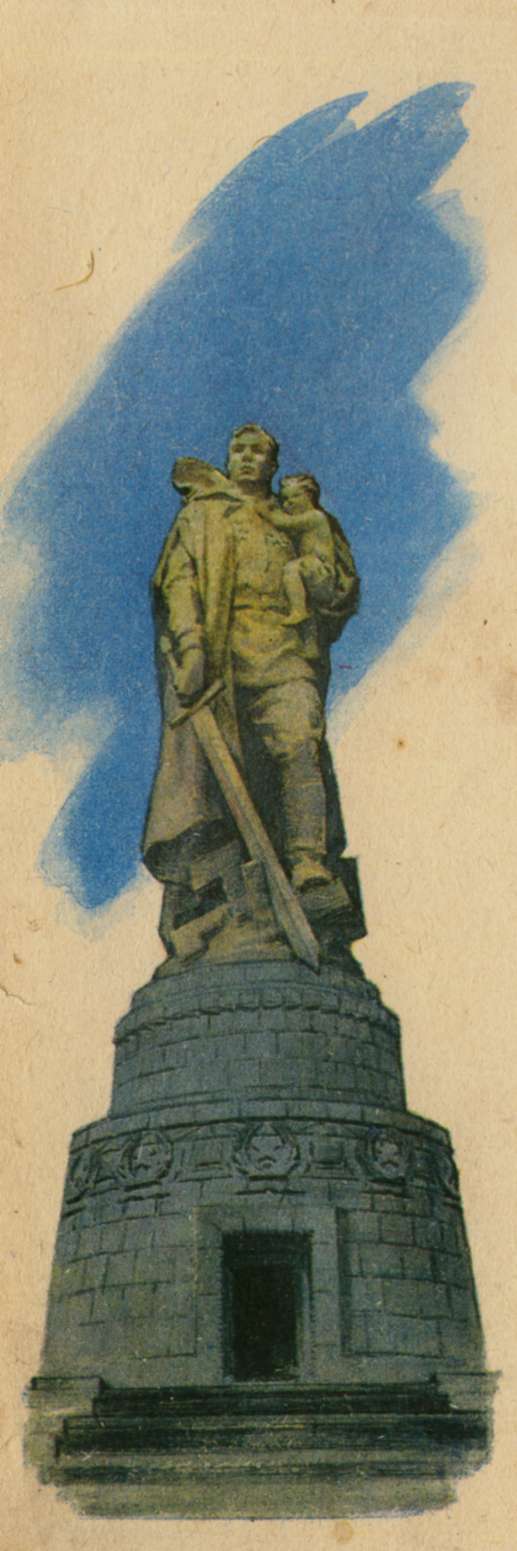 (Демонстрация слайдов с изображением памятников русскому солдату в разных городах).2.  г. Волгоград. Монумент солдатам, стоявшим насмерть, защищая Сталинград от фашистов. Памятник изображает солдата, который по пояс врос в камень но не отступил ни шагу назад, и продолжает грудью заслонять Родину (Родину-Мать) от захватчиков.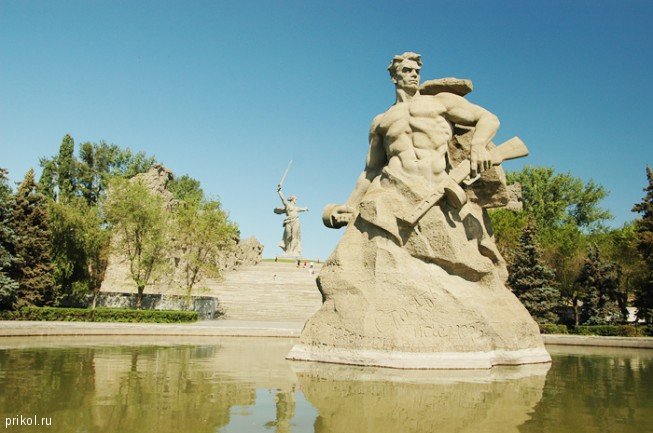 3. Памятник Неизвестному солдату в городе Москве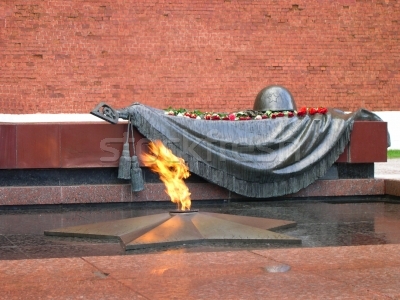 4. г. Белгород. Проспект Славы. Памятник на братской могиле у Вечного Огня.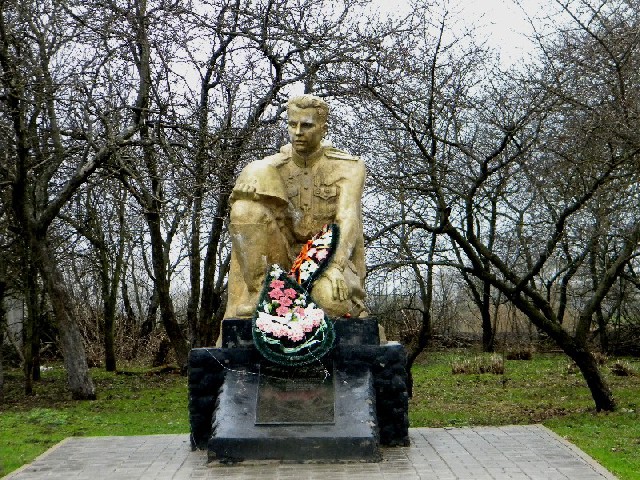 5. г. Брест. Во время обороны Брестской крепости многие погибали из-за недостатка воды! Солдаты спускались к каналам и рвам чтоб набрать воды для детей, женщин и раненых. Многие так и погибали.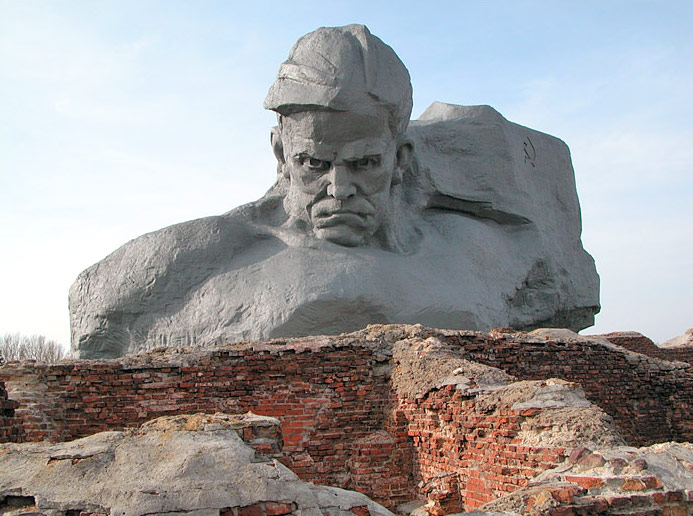 Вед:    Пусть дети наши подрастают             И в военные игры только играют             Пусть будет мир на всей земле             Да! Скажем миру! Нет ! Войне !(Дети исполняют песню ‘’ Военная игра ‘’ (Синявский, Савинцева ))Вед: 9 мая во всех уголках нашей страны, в городах – героях прогремит праздничный салют.Реб:    Что такое День Победы ?             Это праздничный салют:             Фейерверк взлетает в небо,             Рассыпаясь там и тут.(Игра ‘’ Салют ‘’. В игре участвуют  3 – е взрослых. Они встают в разные места зала, держа салютики красного, зелёного и жёлтого цвета.Звучит марш .Дети маршируют по залу с разноцветными салютиками, в разных направлениях. По окончании музыки взрослые говорят: ‘’Салют зажгись! Скорее соберись !  ‘’Дети собираются вокруг взрослого, у которого салютики  такого же цвета, как и у них, кричат : ‘’Ура! ‘’Звучит вальс. Все танцуют. Взрослые, танцуя, меняются местами. С окончанием музыки говорят: ‘’ Салют зажгись! Скорее соберись! ‘’Дети опять собираются в 3 группы по цвету салютиков, поднимают салюты над головой и кричат: ‘’Ура! ‘’Звучит полька. Все бегают по залу в рассыпную . С окончанием музыки собираются в салюты и кричат: ’’Ура!’’Вед: Мы молодое поколение России, всегда будем помнить героические подвиги нашего народа в годы ВОВ. Война закончилась давно, но нельзя предавать память о тех, кому война перечеркнула судьбы и жизни, о не вернувшихся отцах и дедах. Пусть 9 мая останется навсегда самым большим и светлым праздником, отменить который не позволено ни кому, даже времени.